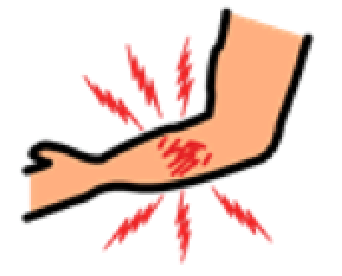 
疼痛PAIN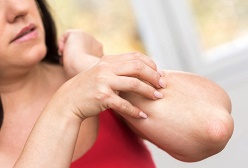 
痒ITCHY你不能吃和喝 YOU CANNOT EAT OR DRINK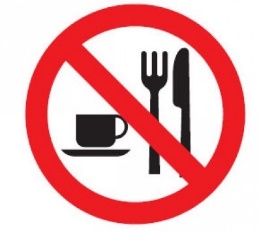 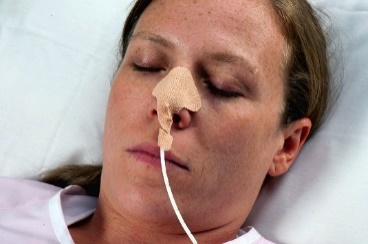 你需要放食管YOU NEED A FEEDING TUBE 抽痰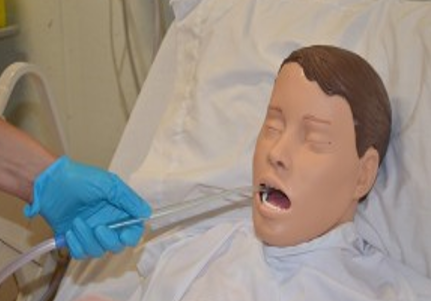 SUCTION 氧气支助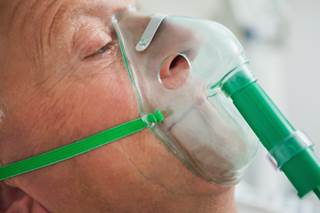 OXYGEN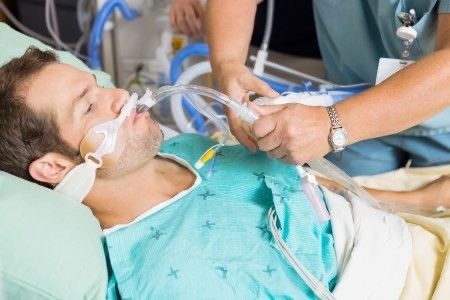 你需要插管协助你呼吸YOU NEED INTUBATION TO GET OXYGEN IN YOUR LUNGS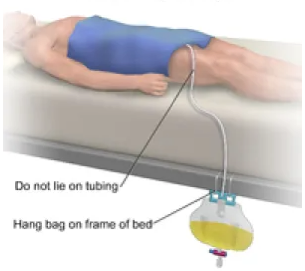 你需要使用导尿管YOU NEED A TUBE IN YOUR BLOOD VESSEL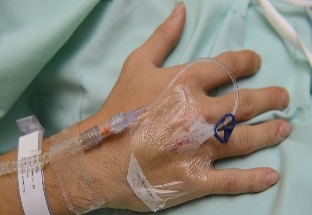 你需要插血管YOU NEED A TUBE IN YOUR BLOOD VESSEL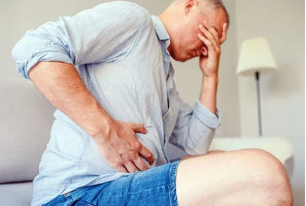 泻肚子/ 便秘DIARRHEA/ CONSTIPATION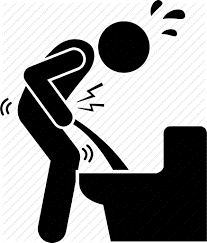 小便/排泄困难DIFFICULTY PASSING URINE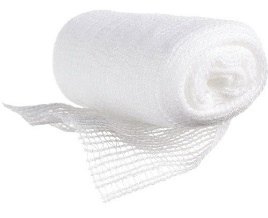 换药布  CHANGE DRESSING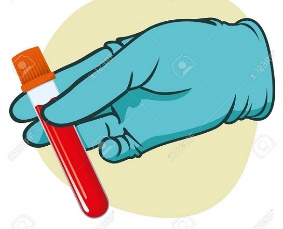 抽血/验血BLOOD TEST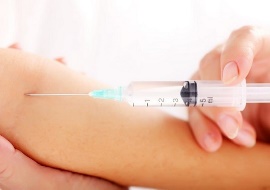 打针INJECTION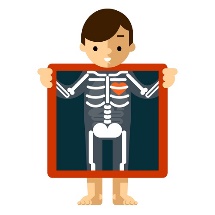 照X-光X-RAY你患上新冠肺炎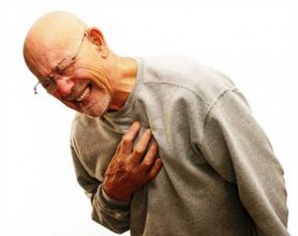 YOU HAVE COVID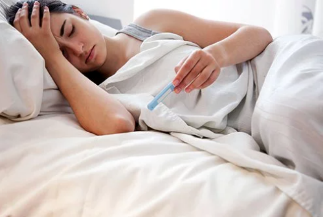 你有发烧吗？DO YOU HAVE A FEVER?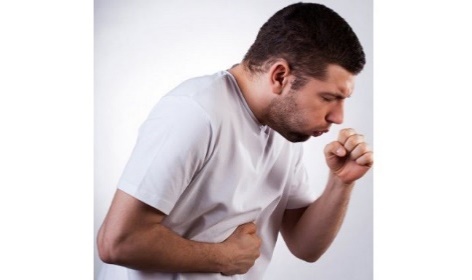 你有咳嗽吗?DO YOU HAVE COUGH?你有流鼻涕吗?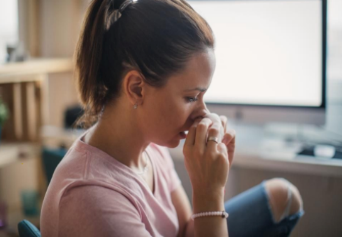 DO YOU HAVE A RUNNY NOSE?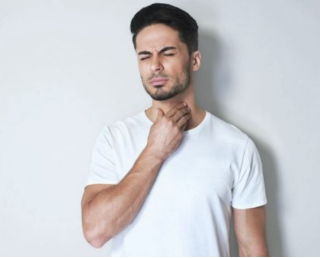 你有喉咙痛吗?DO YOU HAVE A SORE THROAT?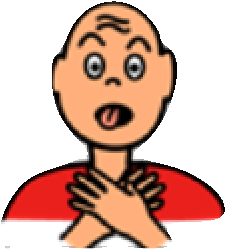 你有呼吸困难吗?ANY TROUBLE BREATHING是YES我不知道I DON’T KNOW不是NO